 В целях  предупреждения и профилактики правонарушений среди  учащихся, организации  досуга  детей с пользой социальным  педагогом Бейсекеевой З.Р. с 12 по 14 мая 2021 года  организован проект «3 дня  без интернета». В первый  день  проекта ребята  посетили частный  дом, где  имеется хозяйство (сад, огород, домашние питомцы), узнали об уходе за домашними птицами. Вступая  в  роль  юного фермера  помогли  ухаживать  за питомцами.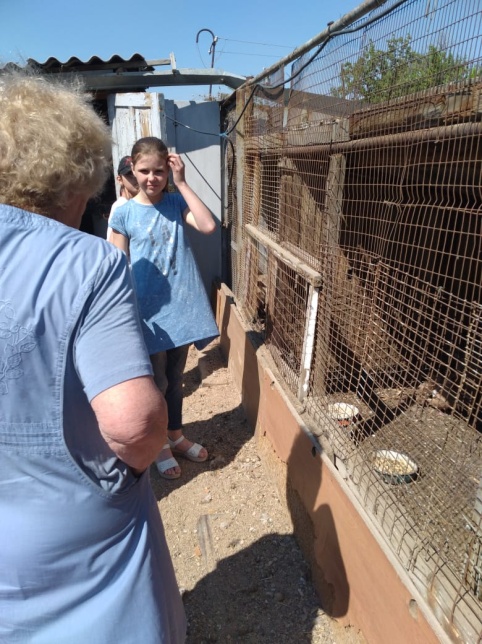 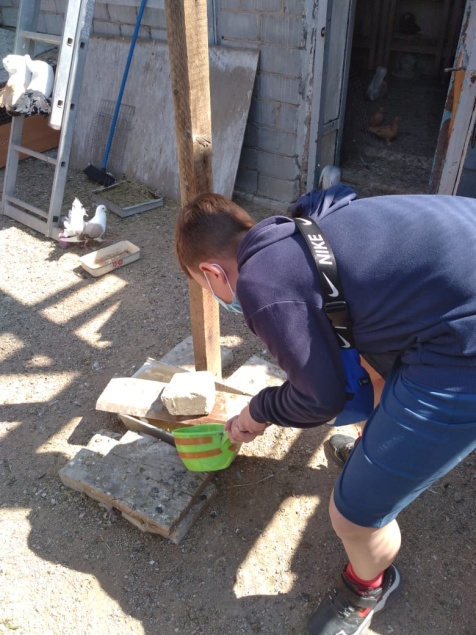 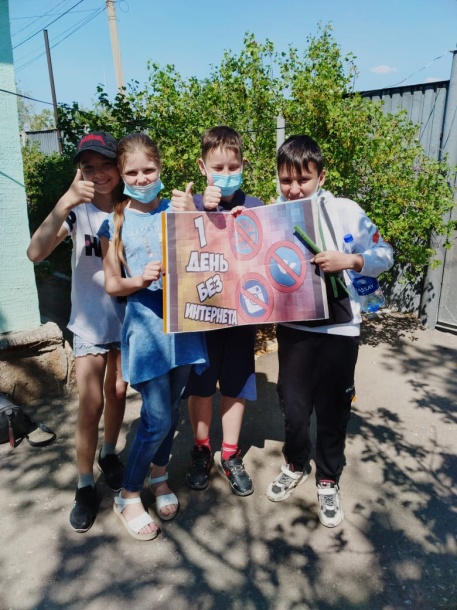 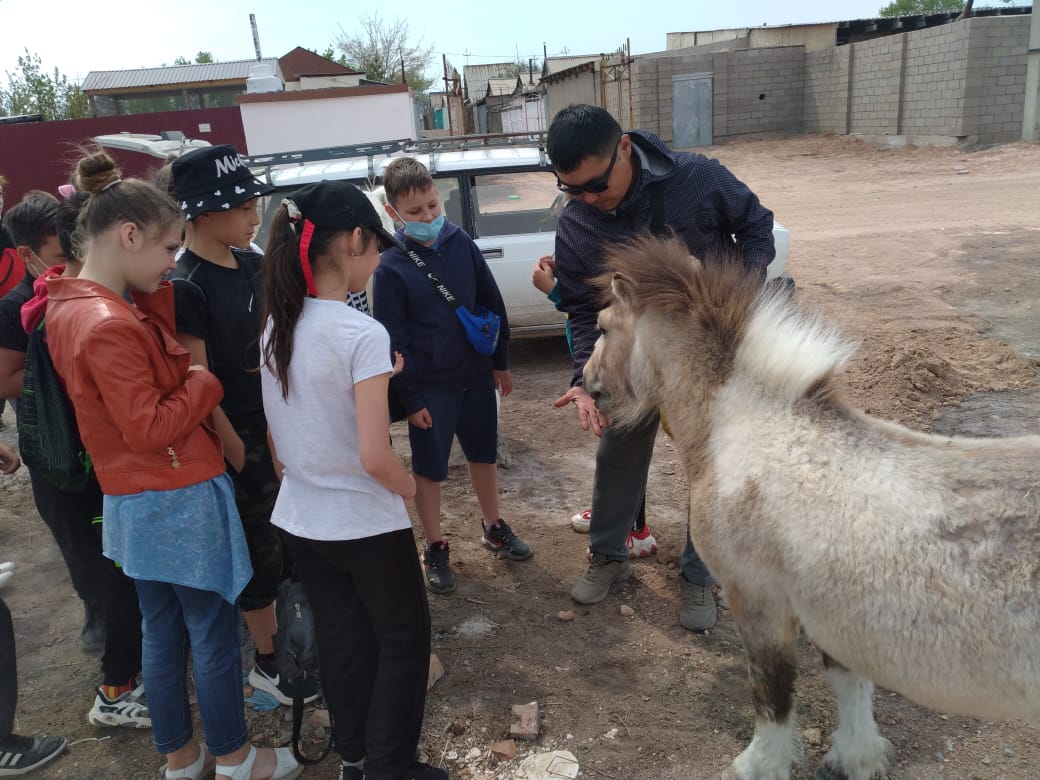 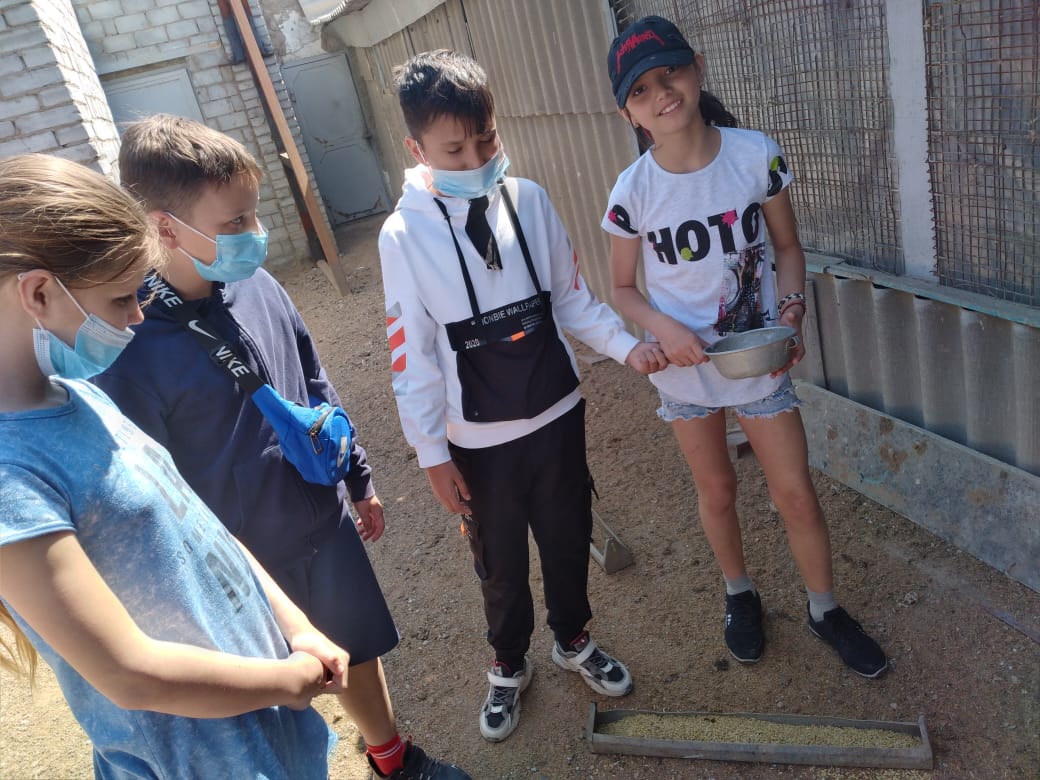 Во второй   день проекта ребята  посетили    хозяйство  по содержанию лошадей-пони, узнали много интересных фактов о них, угостили лакомством и покатались  . 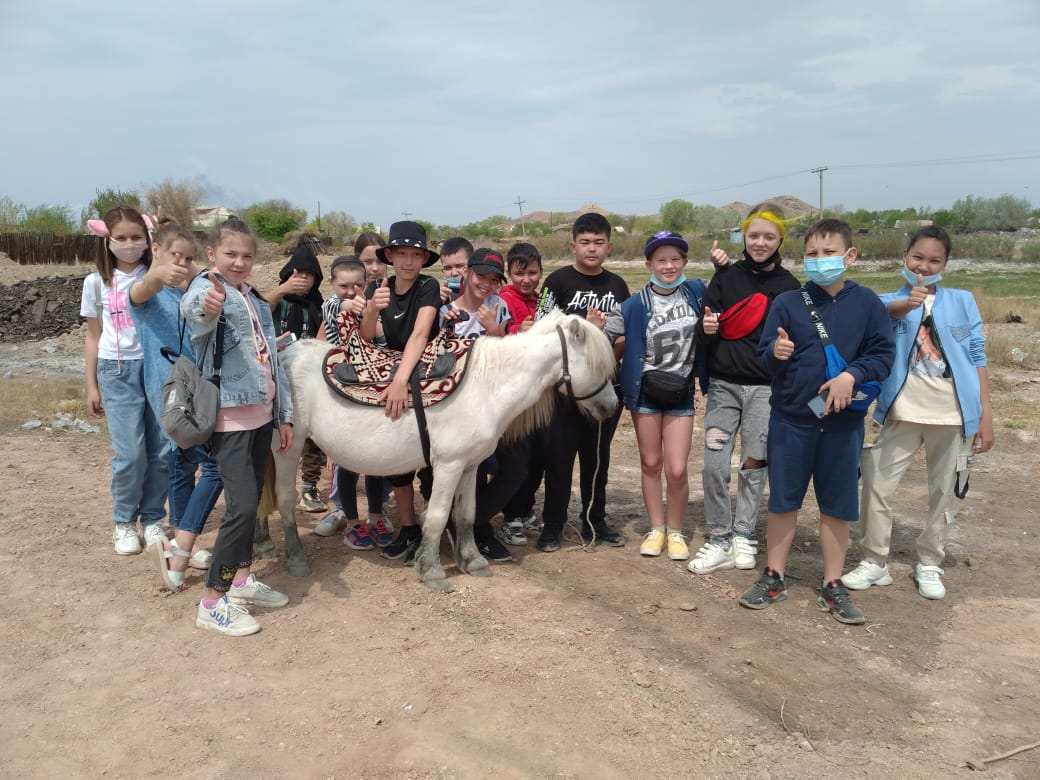 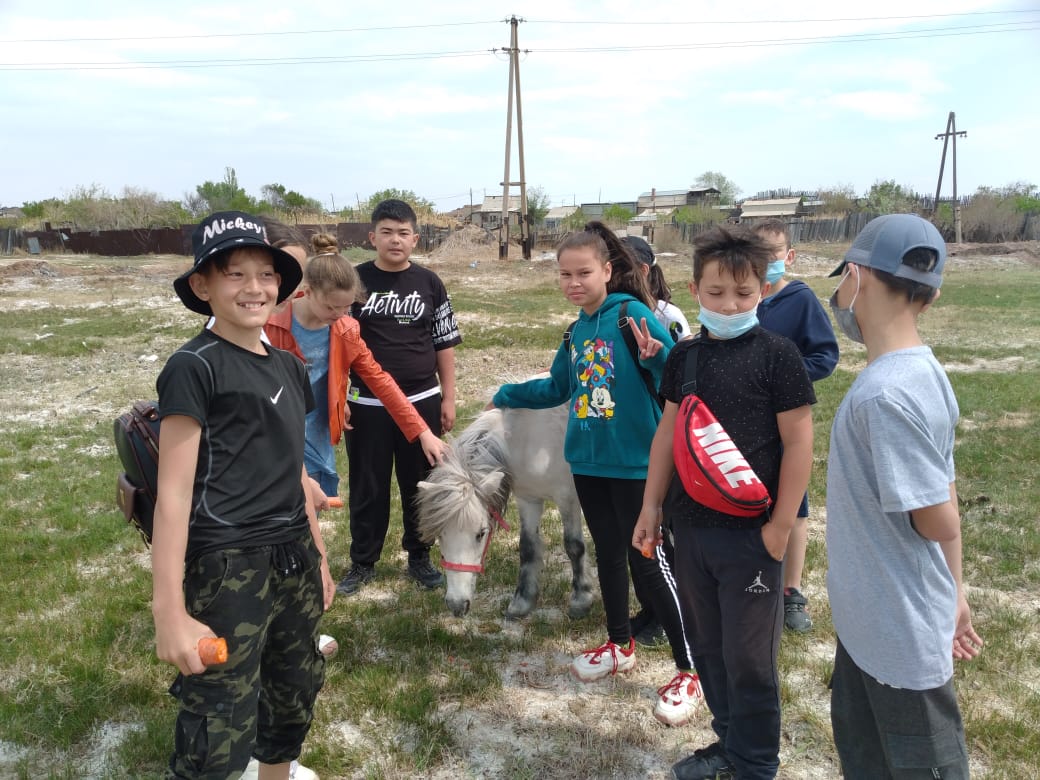 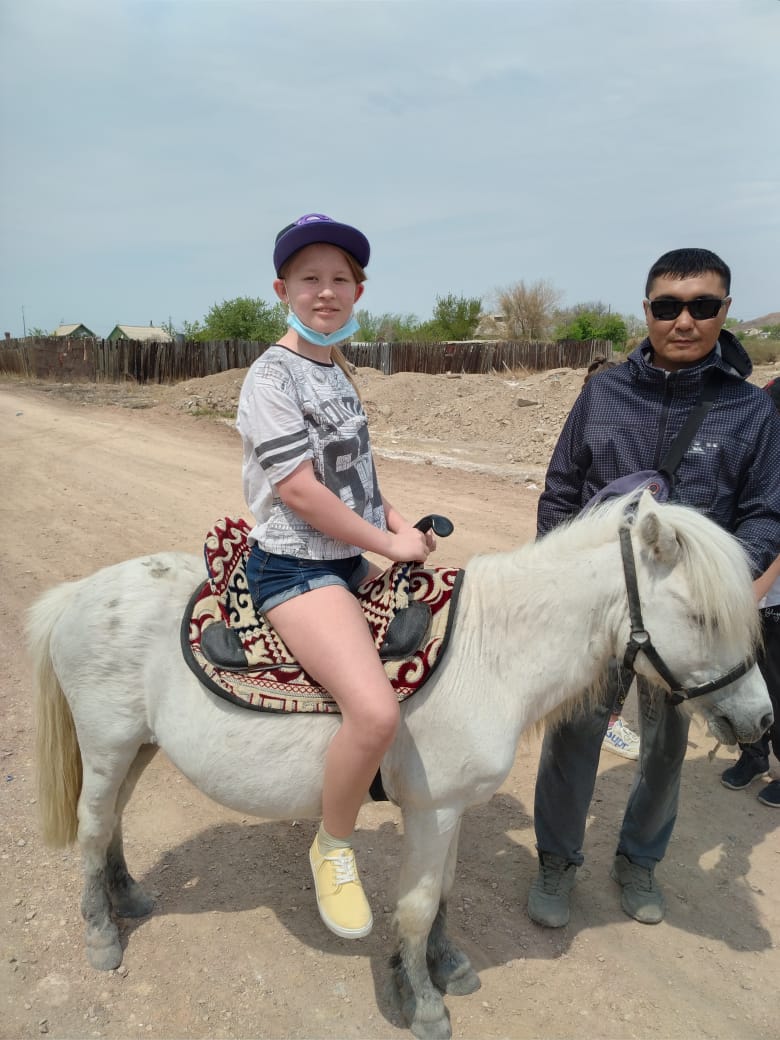 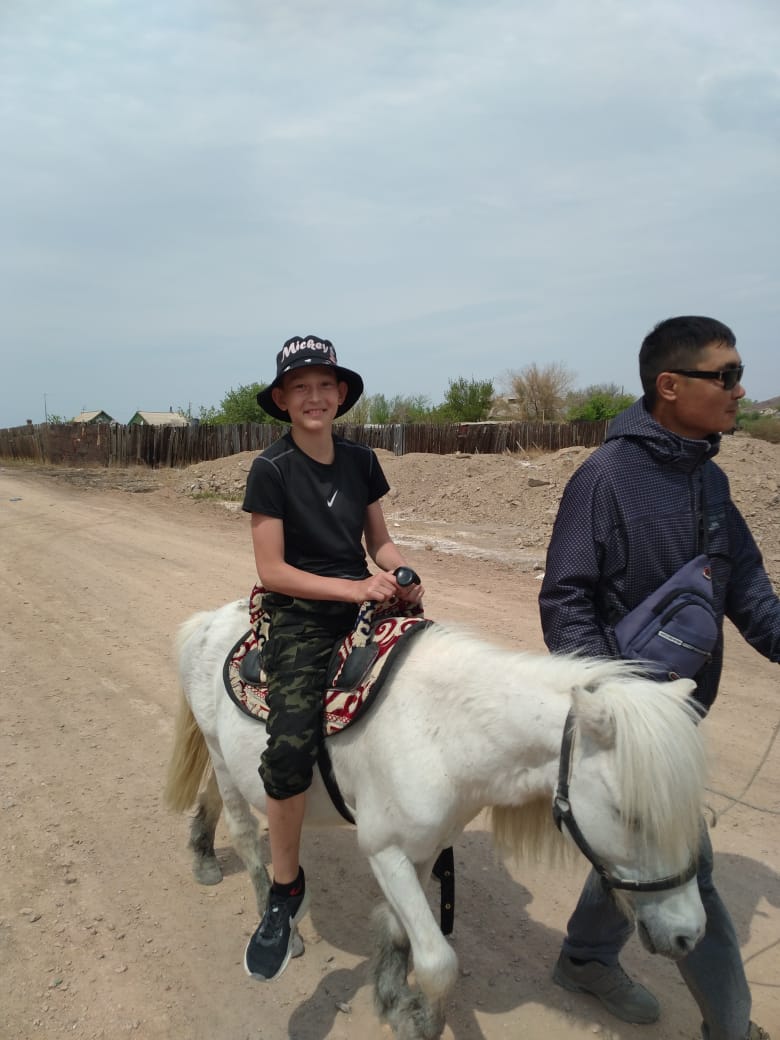 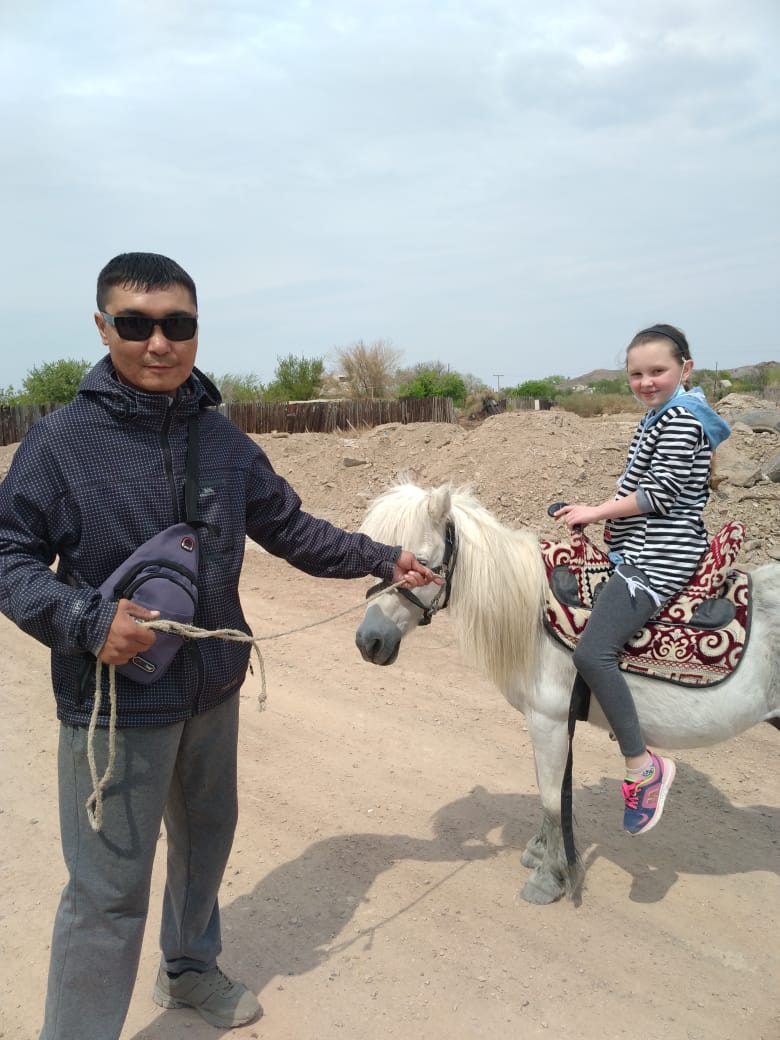 В третий  день проекта  девочки   посетили  кабинет СБО, где был проведен мастер класс  по созданию фруктовой нарезки.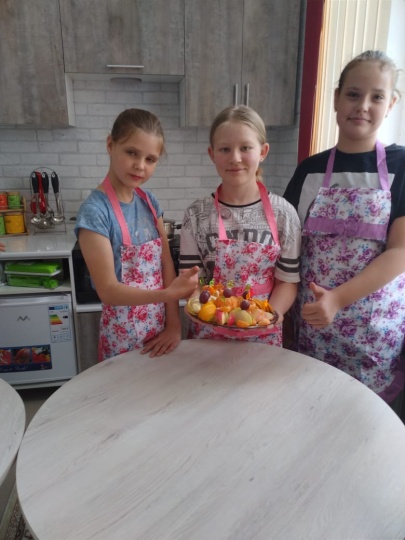 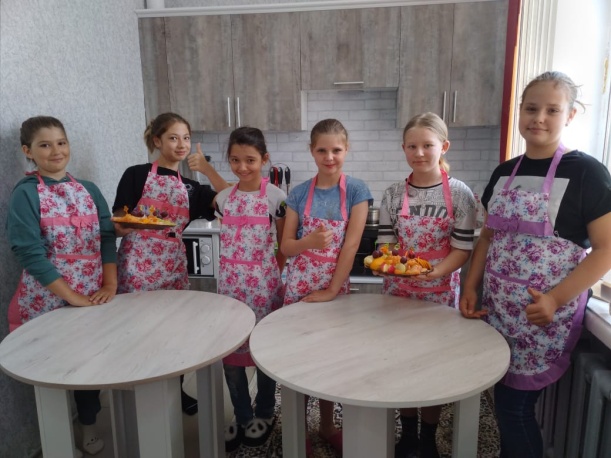 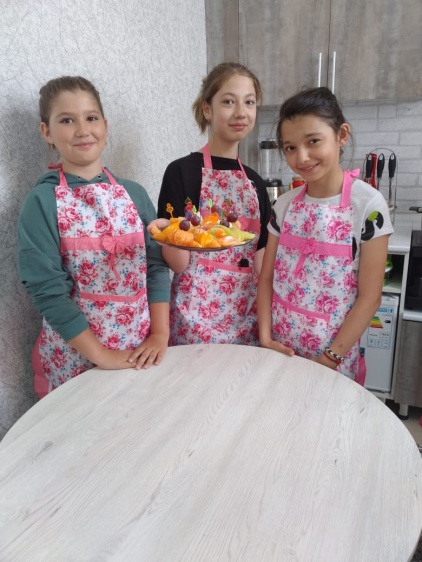 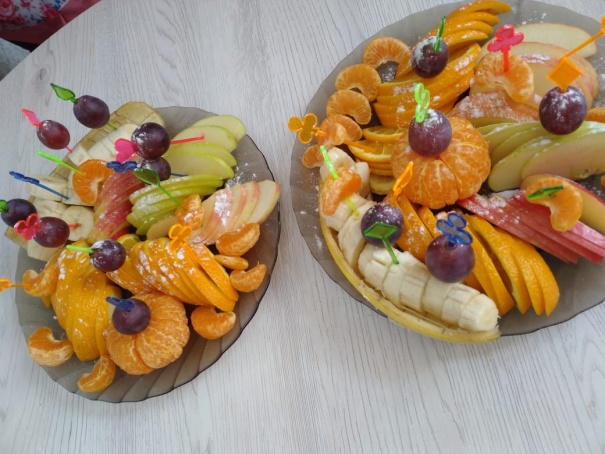 